Голубівська загальноосвітня школа І – ІІІ ступенів Новомосковської районної ради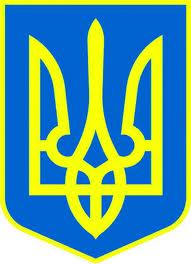 вул. Леніна, 17, с. Голубівка Новомосковського району, Дніпропетровської області,  51230,тел. 51230, тел. (05693) 53 193 Е – mail: sndgolubovka @ ukr. netЗахист прав людини у ЄвропіДанілко Тамара Олексіївна,учитель світової літератури, категорія – вища,класний керівник 9-А класу Тема. Захист прав людини у Європі. Мета: ознайомити  про систему захисту прав і свобод людини, яку створено в Європі і світі; про основні міжнародні конвенції з цих питань;  про діяльність Європейського суду з прав людини; про те, як звернутись до цього суду.Форма проведення уроку: лекція з елементами бесіди.Документ 1З Декларації незалежності США. 4 липня 1776 р.“...Всі люди створені рівними і наділені Творцем певними невід’ємними правами, до яких належать життя, свобода і прагнення до щастя”.Документ 2З Декларації прав людини і громадянина. Франція, 1789 р.“...забуття прав людини і неповага до них є єдиними причинами суспільних негараздів і вад уряду...метою кожного політичного союзу є забезпечення природних і невід’ємних прав людини. Такими є свобода, власність, безпека і спротив  гнобленню”.Документ 3Із Загальної Декларації прав людини, прийнятої Генеральною Асамблеєю ООН  10 грудня 1948 р.“...всі люди народжуються вільними і рівними в своїй гідності і правах...…визнання гідності, притаманної всім членам людської сім’ї та рівних невід’ємних прав є основою свободи, справедливості та загального миру в усьому світі».Поміркуйте: Які спільні риси мають ці документи? Зверніть увагу на датиїхньої появи. Чим документ № 3 відрізняється від попередніх?Пригадайте: Які ще права і свободи Ви знаєте?Вже у ХVІІІ ст. поняття про невід’ємні природні права людини набуло поширення в Європі. Воно стало одним із тих понять, що формували і формують європейську цивілізацію. Але самого усвідомення своїх прав недостатньо. Важливо мати суспільний механізм їхнього захисту.Документ 4Зі Звіту про людський розвиток ООН у 2000 р.“Без реального панування норм закону і чесного здійснення правосуддя закони залишаться лише на папері”.Документ 5З Європейської Конвенції про захист прав і основних свобод людини, 1950 р.“Кожна людина при визначенні її громадянських прав і обов'язків або при висуненні проти неї будь-якого кримінального звинувачення має право на справедливий і відкритий розгляд впродовж розумного строку незалежним і безстороннім судом, створеним відповідно до закону”.Поміркуйте: Яких нових аспектів розуміння прав людини додають ці документи? Що, на Вашу думку, необхідно, щоб кожна людина могла гарантовано користуватись своїми правами?Напевно, Ваша відповідь матиме приблизно такий вигляд. Права людини повинні бути гарантовані Конституцією і законами країни. Кожна країна повинна мати незалежний суд, до якого можна звернутись у разі порушення цих прав. Повинна існувати ефективна система виконання судових рішень. Також бажано мати державні органи, до яких можна звернутися по допомогу щодо захисту своїх прав; повинні існувати також громадські організації, які опікуються цією проблемою.Завдання: Проаналізуйте, чи створено таку систему в Україні. Наскільки ефективно, на Ваш погляд, вона працює?А що робити, якщо не можна знайти справедливість у власній країні?Оскільки права людини визнані світовою спільнотою як одна з головних цінностей, існує досить багато світових організацій, які опікуються аспектами їхнього захисту. А на міжнародному рівні створено доситьефективну міжнародну систему захисту прав людини і контролю за їхнім дотриманням.Перш за все – це міжнародні конвенції:– Європейська конвенція про захист прав людини і основних свобод (1950р.);– Європейська соціальна хартія (1961 р.);– Європейської Конвенції про запобігання катуванням (1987 р.);– Рамочна конвенція про захист національних меншин (1994 р.).Держави, які підписали згадані вище документи, беруть на себе зобов’язання із забезпечення відповідності національного законодавства даним конвенціям. Серед цих держав є і Україна.Існують також організації, що опікуються забезпеченням захисту прав людини. Серед них є громадські неурядові, наприклад відома у світі “Міжнародна Амністія”. Вони виявляють випадки порушення прав людини, організують і мобілізують світову громадську думку на боротьбу із цими фактами, надають постраждалим правову допомогу.При ООН діє Верховне представництво з прав людини, яке приймає скарги громадян на порушення їхніх прав і свобод. Але його рішення мають рекомендаційний характер.На якісно новий рівень вивело захист прав людини створення Європейського суду з прав людини. Він був створений при Раді Європи ще в 1959 р., але на той час до нього ще не могли звертатися окремі громадяни. У зв’язку зі збільшенням обсягу роботи і входженням до Ради Європи ще 44 членів було здійснено реорганізацію Суду. З 1989 р. він перетворився на постійно діючий, його більш ефективну роботу забезпечує спрощений порядок звернення до суду фізичних осіб. Судом здійснюються попередній розгляд справ і ухвалення рішення за їхньою суттю. Надзвичайно важливим є те, що рішення Європейського суду з прав людини є обов’язковими для всіх сторін.Суд складається із суддів, які представляють кожну з держав, що підписали Європейську конвенцію про захист прав людини і основних свобод. Важливо, що судді є повністю незалежними і не представляють інтереси своїх держав. До Європейського суду з прав людини мають право звертатися фізичні особи (громадяни), групи осіб чи неурядові організації у разі порушення особистих, політичних і громадянських прав. Звернення до Європейського суду можливе лише тоді, коли вичерпано всі національні механізми захисту прав людини.Суд вирішує всі спірні питання відповідно до своєї юрисдикції, остаточне рішення зацікавлена Держава повинна обов’язково виконувати; нагляд за виконанням рішення здійснює Комітет міністрів. Суд може за певних обставин надати стороні, що постраждала, “справедливе відшкодування” та розглянути заяви про роз’яснення чи перегляд своїх рішень. Виконання ухвали зобов’язує державу, що є однією зі сторін у справі,вжити необхідних заходів для виправлення ситуації і виплати відшкодування особі, яка звернулася із заявою до Суду, та, водночас, зобов'язує уникати в майбутньому подібних порушень, установлених судом.Ухилення держави від виконання рішення Європейського суду або виконання його неповністю може потягнути тимчасове зупинення і навіть припинення членства держави у Раді Європи. Тому держави ставляться до рішення Суду з повагою. За весь час існування Європейського суду не було жодного випадку, коли його рішення не було виконано країною-порушницею.Скарги, які вже розглядав Суд, стосувались широкого кола питань:– зникнення без вісти людей та їхні вбивства;– тортури і жорстоке поводження із в’язнями;– незаконна конфіскація власності;– незаконна депортація і висилка;– втручання в особисте життя;– свобода преси і політичних партій;– захист права на справедливий суд.Документ 6З повідомлення газети “Сегодня”, 17 листопада 2003 р.“В Європейському суді з прав людини знаходиться близько 8000 позовів проти України і їхня кількість стабільно зростає. Міністр юстиції України Олександр Лавринович повідомив, що в 2000 р., коли Українапідписала Міжнародну Конвенцію про захист прав і основних свобод людини, в Суд надійшло 1520 позовів проти України, в 2001 – вже 2104, в 2002 –2549. За 10 місяців 2003 р. – 1732 позови.Він відзначив, що якщо в 2000 р. Європейський суд визнав можливими до розгляду і направив українському уряду для зауважень 26 заяв, в 2001 році – 13, в 2002 році – 18, до листопада 2003 року – 131.Серед основних категорій скарг українських громадян міністр виділив заяви про нездатність виконання рішень національних судів, про затягування розгляду справ у суді, про застосування до обвинуваченихнезаконних методів ведення слідства і неефективне розслідування прокуратурою скарг про застосування тортур, ...а також про порушення процесуальних прав українців, як повідомили в прес-службі Міністерстваюстиції”.Поміркуйте: Про що свідчить зростання кількості звернень українських громадян до Європейського суду з прав людини? Які категорії скарг переважають? Чому? Про що це свідчить? Як звернутись до Європейського суду з прав людини?Не приймаються скарги:– анонімні;– ідентичні тим, які були раніше розглянуті;– досліджені іншими міжнародними органами з охорони прав людини;– які не сумісні з положеннями Європейської конвенції з прав людини.Звернення можна писати офіційними мовами Євросуду (англійською,французькою) або державною мовою будь-якої країни, що ратифікувала Європейську конвенцію, в тому числі українською і російською. До ньогообов’язково слід додати копії рішень усіх українських судових інстанцій. Звернення до Європейського суду безкоштовне. В окремих випадках, коли до розгляду справи залучають свідків і самого заявника, можлива навіть компенсація витрат на проїзд і проживання. Зовсім непринциповою є форма, в якій викладено скаргу. Був випадок, коли надійшла і була прийнята скарга від англійського в’язня, написана на рулоні туалетного паперу. Але це стосується лише першого звернення, після якого секретаріат Суду надсилає офіційний бланк, який потрібно заповнити відповідно до форми, бажано за допомогою кваліфікованого юриста.Документ 7З ПОЯСНЮВАЛЬНОЇ НОТАТКИ ДЛЯ ОСІБ, ЯКІ МАЮТЬ НАМІР ЗВЕРНУТИСЯ ДО ЄВРОПЕЙСЬКОГО СУДУ З ПРАВ ЛЮДИНИ“…Якщо Ви вважаєте, що стосовно Вас було порушене одне з прав, які гарантуються Конвенцією або Протоколами до неї, і Ваша заява повністю відповідає усім… вимогам, то Ви повинні надіслати у Секретаріат Суду лист із зазначенням необхідних даних, про які йдеться нижче:Au Greffier de la Cour Europeenne des Droits de l’Homme Conseil de l’Europe F - 67075 Strasbourg Cedex France8. Лист повинен містити такі дані:а) короткий виклад Вашої заяви;б) визначення права або прав (гарантованих Конвенцією), які, на Вашудумку, порушені;в) відомості про засоби правового захисту, якими Ви скористалися;г) перелік офіційних рішень у Вашій справі, із зазначенням дати кожногодокументу та інстанції, яка його видала (суд або інший орган), а такожкоротка інформація про зміст кожного документу.До листа необхідно додати копії вищезгаданих документів. (Суд не може гарантувати повернення цих документів, тому в інтересах особи, яка подає заяву, надсилати копії, замість оригіналів.)9. Секретар Суду надішле Вам відповідь, а також відповідний формуляр, для того щоб Ви виклали заяву формально. Можливо, до Вас звернуться за додатковою інформацією, документами чи роз?ясненнями, пов?язаними із заявою. У разі необхідності Секретар проінформує Вас також про те, яким чином було застосовано Конвенцію у подібних випадках. У разі визнання заяви неприйнятною до розгляду її Судом, Секретар Суду поінформує Вас також і про це. У той же час Секретар не може давати Вам поради стосовнозаконодавства держави, проти якої спрямована заява.10. Якщо з Вашого листування з Секретаріатом стає очевидним, що Ваша заява може бути зареєстрована, і якщо Ви висловите таке бажання, Вашу заяву буде передано на розгляд Суду.11. Секретар інформуватиме Вас про хід розгляду Вашої заяви. Процедура розгляду не є прилюдною, і на першій стадії розгляд здійснюється у письмовій формі. Тому Ваша особиста присутність на засіданні Суду не єнеобхідною.12. Якщо у Вас є можливість, зверніться до адвоката, щоб він вів Вашу справу. На подальших етапах розгляду брак відповідних коштів на оплату юридичної допомоги адвоката може слугувати підставою для прохання пронадання безкоштовної допомоги. Але така допомога не може бути Вам надана на момент подання заяви”.Головне: в Європі створено ефективну систему захисту основних прав і свобод людини. Центральною ланкою цієї системи є Європейський суд з прав людини, куди може звернутись кожен громадянин держав – членів РадиЄвропи. Будемо сподіватись, що нам не доведеться цього робити.Запитання і завдання:Які права і свободи людини Вам відомі?Що розуміють під поняттям “невід’ємні природні права людини”?Яку роль у захисті прав і свобод відіграють:                 – міжнародні організації;                 – громадські організації;                 – Європейський суд з прав людини?Які справи розглядає цей Суд?Як до нього звернутись?Книжкова полиця:Конвенція про захист прав і основних свобод людини.  /Збірник договорів Ради Європи. Київ, Парламентське видавництво, 2000.Конституція України.М. Буроменський Звернення до Європейського суду з прав людини. ХПГ Харків “Фоліо”, 2000.Лищина И. Международные механизмы защиты прав человека. ХПГ Харків “Фоліо”, 2001.Рада Європи: Діяльність та здобутки, 1999.Офіційний сайт Ради Європи –   HYPERLINK http://www.coe.kiev.ua www.coe.kiev.ua Європейський Парламент:   HYPERLINK http://www.europarl.eu.int  www.europarl.eu.int  Європейська Комісія europa.eu.int/comm/Суд Європейського Співтовариства   HYPERLINK http://www.curia.eu.int 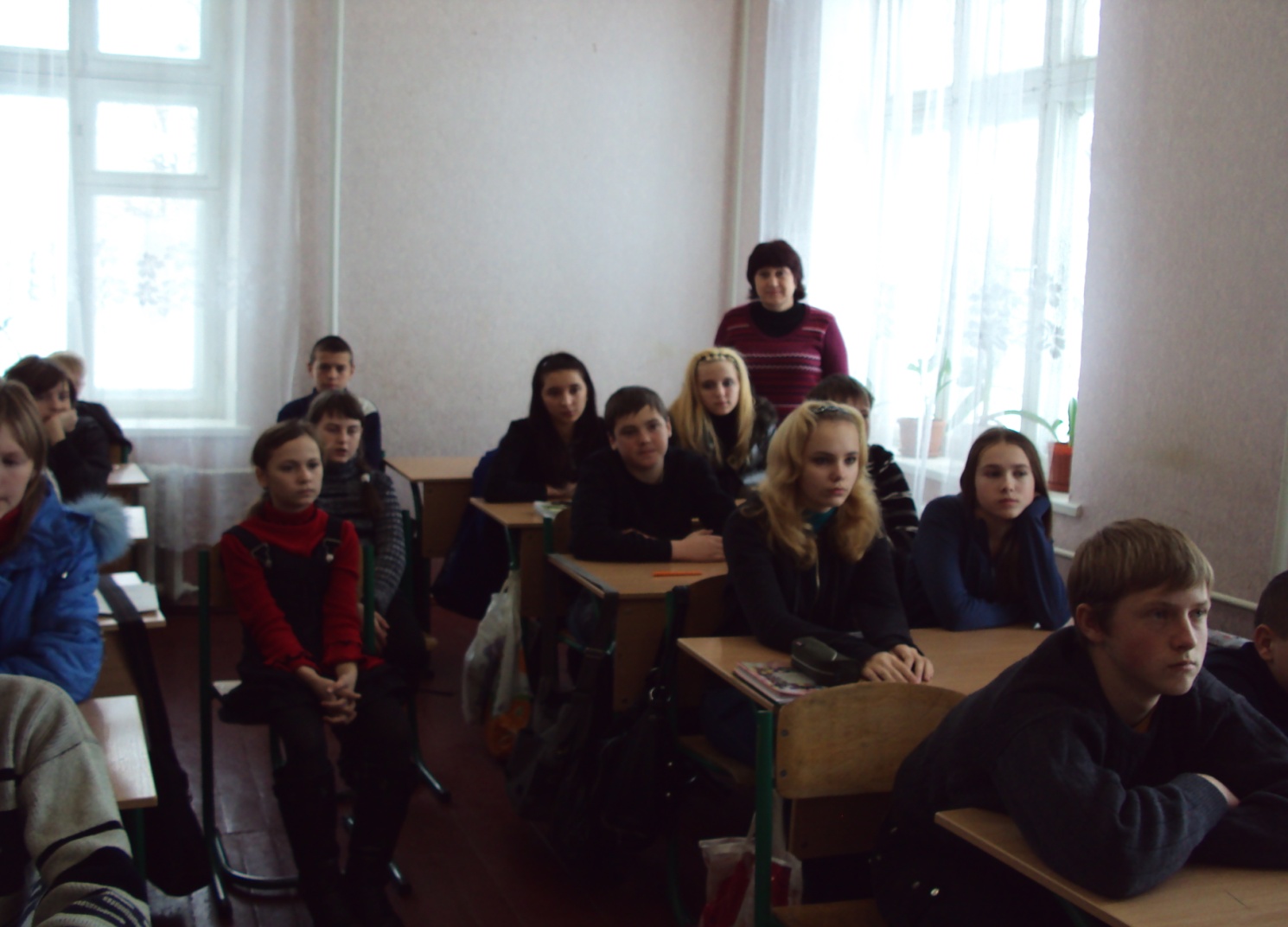 